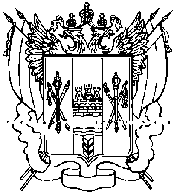 РОСТОВСКАЯ ОБЛАСТЬРЕМОНТНЕНСКИЙ РАЙОНМУНИЦИПАЛЬНОЕ ОБРАЗОВАНИЕ«КАЛИНИНСКОЕ СЕЛЬСКОЕ ПОСЕЛЕНИЕАДМИНИСТРАЦИЯКАЛИНИНСКОГО  СЕЛЬСКОГО  ПОСЕЛЕНИЯПОСТАНОВЛЕНИЕ26.12.2016                          с. Большое Ремонтное		                   № 39Об утверждении перечня мест организации ярмарок на территории Калининского сельского поселения  на 2017 год                              В целях реализации Постановления Правительства Ростовской области от 07.11.2013 N 681 "Об утверждении Порядка организации ярмарок на территории Ростовской области и продажи товаров (выполнения работ, оказания услуг) на них" и Постановления Администрации Ремонтненского района №497 от 20.12.2016 «Об утверждении перечня мест организации ярмарок на территории Ремонтненского района  на 2017 год» ПОСТАНОВЛЯЮ:1. Утвердить перечень мест организации ярмарок на территории Калининского сельского поселения  на 2017 год (Приложение 1).2. Признать утратившим силу постановление Администрации Калининского сельского поселения №169 от 11.12.2015 года «Об утверждении перечня мест организации ярмарок на территории Калининского сельского поселения на 2016год»3. Контроль за исполнением данного постановления оставляю за собой.                                                             Глава  Администрации Калининского сельского  поселения	                 	                  Мазирка Г.Н.Приложение 1
 к постановлению 
Администрации 
Калининского сельского поселения
26.12.2016  №  39Проект перечня мест организации ярмарок на территории Калининского сельского поселения на 2017 годНаименование муниципального образования№ п/пМесто проведенияВид ярмаркиТип ярмаркиОрганизатор ярмаркиКоличество торговых мест"Калининское сельское поселение"1с. Богородское - торговая площадка площадью 100 кв.м., на  перекрестке улиц Буденного и ул. Гагарина, на расстоянии 5 метров от домовладения ул. Буденного, 8выходного дняуниверсальнаяАдминистрация Калининского  сельского поселения Мазирка Г.Н., тел 886379364165"Калининское сельское поселение"2с. Большое Ремонтное - торговая площадка площадью 100 кв.м.,  напротив магазина по ул. Ленина, 15выходного дняуниверсальнаяАдминистрация Калининского  сельского поселения Мазирка Г.Н., тел 886379364165